О признании утратившим силу решения Совета Ковалевского сельского поселения Новокубанского района  от 25 ноября 2015 года №90 «Об утверждении местных нормативов градостроительного проектирования Ковалевского сельского поселения Новокубанского района»В соответствии с Градостроительным кодексом Российской Федерации, Федеральным законом от 06 октября 2003 года № 131-ФЗ «Об общих принципах организации местного самоуправления в Российской Федерации», Градостроительным кодексом Российской Федерации, руководствуясь Уставом Ковалевского сельского поселения Новокубанского района, Совет Ковалевского сельского поселения Новокубанского района решил:1.Признать утратившим силу решение Совета Ковалевского сельского поселения Новокубанского района  от 25 ноября 2015 года №90 «Об утверждении местных нормативов градостроительного проектирования Ковалевского сельского поселения Новокубанского района».2.Настоящее решение вступает в силу со дня его официального обнародования путем  размещения на специально установленных местах для обнародования муниципальных  правовых актов Совета Ковалевского сельского поселения Новокубанского района.Врио.Главы Ковалевского сельского 	Председатель Советапоселения Новокубанского района		Ковалевского сельского поселенияД.Г.Певнев						Новокубанского районаВ.В.Лукарин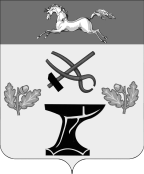 СОВЕТСОВЕТКОВАЛЕВСКОГО СЕЛЬСКОГО ПОСЕЛЕНИЯКОВАЛЕВСКОГО СЕЛЬСКОГО ПОСЕЛЕНИЯНОВОКУБАНСКОГО  РАЙОНАНОВОКУБАНСКОГО  РАЙОНАРЕШЕНИЕРЕШЕНИЕот 14.10.2022№ 197с.Ковалевскоес.Ковалевское